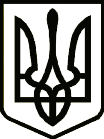 УкраїнаПРИЛУЦЬКА РАЙОННА ДЕРЖАВНА АДМІНІСТРАЦІЯ ЧЕРНІГІВСЬКОЇ ОБЛАСТІРОЗПОРЯДЖЕННЯПро  проведення інвентаризаціїВідповідно до постанови правління Національного Банку України від                  26 грудня 2017 року № 148  «Про затвердження Положення про ведення касових операцій у національній валюті в Україні», наказу Міністерства фінансів України від 02 вересня 2014 року №879 “Про затвердження Положення про інвентаризацію активів та зобов’язань” та закінченням терміну виконання обов’язків касира головним спеціалістом відділу документообігу, контролю, інформаційної діяльності та звернень громадян Перепадею Іриною Василівною               з о б о в ’ я з у ю:1. Комісію по списанню, оприбуткуванню та інвентаризації матеріальних цінностей:1.1. Провести 22 червня 2020 року інвентаризацію готівки, грошових коштів та їх еквівалентів, бланків документів суворої звітності.1.2. Результати інвентаризації оформити в установленому порядку                  22 червня 2020 року.2.  Контроль за виконанням даного розпорядження залишаю за собою.Голова  	                                                                                     Олеся КІСЛЕНКО від22 червня       2020 р.      Прилуки			      № 166